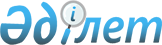 2012 жылға арналған мектепке дейінгі тәрбие мен оқытуға мемлекеттік білім беру тапсырысын, жан басына шаққандағы қаржыландыру және ата-ананың ақы төлеу мөлшерін бекіту туралыҚостанай облысы әкімдігінің 2012 жылғы 14 мамырдағы № 229 қаулысы. Қостанай облысы Әділет департаментінде 2012 жылғы 15 маусымда № 3815 тіркелді

      "Қазақстан Республикасындағы жергілікті мемлекеттік басқару және өзін-өзі басқару туралы" Қазақстан Республикасының 2001 жылғы 23 қаңтардағы Заңының 27-бабына, "Білім туралы" Қазақстан Республикасының 2007 жылғы 27 шілдедегі Заңының 6-бабы 2-тармағының 5-1) тармақшасына сәйкес Қостанай облысының әкімдiгi ҚАУЛЫ ЕТЕДІ:



      1. Қоса беріліп отырған Қостанай облысының мектепке дейінгі білім беру ұйымдарында 2012 жылға арналған мектепке дейiнгi тәрбие мен оқытуға мемлекеттiк бiлiм беру тапсырысы, республикалық бюджеттен берілетін нысаналы трансферттер есебінен қаржыландырылатын жан басына шаққандағы қаржыландыру және ата-ананың ақы төлеу мөлшері бекітілсін.



      2. Аудандар мен қалалар әкімдіктері қаланың (ауданның) мектепке дейінгі білім беру ұйымдарында республикалық бюджеттен берілетін нысаналы трансферттер есебінен мектепке дейiнгi тәрбие мен оқытуға мемлекеттiк бiлiм беру тапсырысын орналастыруды қамтамасыз етсін.



      3. Осы қаулы алғаш ресми жарияланғаннан кейін күнтізбелік он күн өткен соң қолданысқа енгізіледі.      Облыс әкімі Н.                                   Садуақасов

Әкімдіктің         

2012 жылғы 14 мамырдағы   

№ 229 қаулысымен бекітілген  Қостанай облысының мектепке дейінгі білім

беру ұйымдарында 2012 жылға арналған мектепке

дейiнгi тәрбие мен оқытуға мемлекеттiк бiлiм

беру тапсырысы, республикалық бюджеттен

берілетін нысаналы трансферттер есебінен

қаржыландырылатын жан басына шаққандағы

қаржыландыру және ата-ананың ақы төлеу мөлшері      Ескерту. Қосымша жаңа редакцияда - Қостанай облысы әкімдігінің 2012.12.10 № 565 (алғаш ресми жарияланғаннан кейін күнтізбелік он күн өткен соң қолданысқа енгізіледі) қаулысымен.      кестенің жалғасы:
					© 2012. Қазақстан Республикасы Әділет министрлігінің «Қазақстан Республикасының Заңнама және құқықтық ақпарат институты» ШЖҚ РМК
				№Мектепке

дейінгі тәрбие

мен оқыту

ұйымдарының

әкімшілік

аумақтық

орналасуыМектепке дейінгі тәрбие мен

оқыту ұйымдарының

тәрбиеленушілер саныМектепке дейінгі тәрбие мен

оқыту ұйымдарының

тәрбиеленушілер саныАйына бір тәрбиеленушіге

жұмсалатын шығыстардың орташа құны

(теңге)Айына бір тәрбиеленушіге

жұмсалатын шығыстардың орташа құны

(теңге)№Мектепке

дейінгі тәрбие

мен оқыту

ұйымдарының

әкімшілік

аумақтық

орналасуыОрта білім

беру

ұйымдарының

базасында

ұйымдас-

тырылған

мектепке

дейінгі

шағын

орталықтарМектепке

дейінгі

ұйымдар

(балалар

яслиі, балалар

бақшасы,

сәбилер-

бақшасы,

"мектеп-

балалар

бақшасы"

кешені)Орта білім

беру

ұйымда-

рының

базасында

ұйымдас-

тырылған

мектепке

дейінгі

шағын

орталықтарМектепке дейінгі

ұйымдар

(балалар яслиi, балалар

бақшасы,

сәбилер-бақшасы,

"мектеп-балалар

бақшасы" кешені)1234561Алтынсаринауданы16316516500,024900,02Аманкелді ауданы5010016500,024900,03Әулиекөл ауданы16524900,01234564Денисов ауданы10016016500,024900,05Жангелдин ауданы1202516500,024900,06Жітіқара ауданы8612016500,024900,07Қамысты ауданы704016500,024900,08Қарабалық ауданы5916016500,024900,09Қарасу ауданы28016016500,024900,010Қостанай ауданы34020516500,024900,011Меңдіқара ауданы7010016500,024900,012Науырзым ауданы402016500,024900,013Сарыкөл ауданы21516500,024900,014Таран ауданы12714016500,024900,015Ұзынкөл ауданы10016500,024900,016Федоров ауданы9358516500,024900,017Арқалық қаласы12519016500,024900,018Қостанай қаласы97024900,019Лисаков қаласы2516500,020Рудный қаласы10031416500,024900,0Айына мектепке дейінгі

білім беру ұйымдарында

жан басына шаққандағы

қаржыландыру мөлшері

(теңге)Айына мектепке дейінгі

білім беру ұйымдарында

жан басына шаққандағы

қаржыландыру мөлшері

(теңге)Айына мектепке дейінгі білім беру ұйымдарында ата-ананың ақы

төлеу мөлшері (теңге)Айына мектепке дейінгі білім беру ұйымдарында ата-ананың ақы

төлеу мөлшері (теңге)Айына мектепке дейінгі білім беру ұйымдарында ата-ананың ақы

төлеу мөлшері (теңге)Айына мектепке дейінгі білім беру ұйымдарында ата-ананың ақы

төлеу мөлшері (теңге)Орта білім

беру

ұйымдарының

базасында

ұйымдас-

тырылған

мектепке

дейінгі

шағын

орталықтарМектепке

дейінгі

ұйымдар

(балалар

яслиi,

балалар

бақшасы,

сәбилер-

бақшасы,

"мектеп-

балалар

бақшасы"

кешені)Орта білім беру

ұйымдарының базасында

ұйымдастырылған

мектепке дейінгі шағын

орталықтарОрта білім беру

ұйымдарының базасында

ұйымдастырылған

мектепке дейінгі шағын

орталықтарМектепке дейінгі ұйымдар

(балалар яслиi, балалар бақшасы,

сәбилер-бақшасы, балалар

бақшасы-мектеп кешені)Мектепке дейінгі ұйымдар

(балалар яслиi, балалар бақшасы,

сәбилер-бақшасы, балалар

бақшасы-мектеп кешені)Орта білім

беру

ұйымдарының

базасында

ұйымдас-

тырылған

мектепке

дейінгі

шағын

орталықтарМектепке

дейінгі

ұйымдар

(балалар

яслиi,

балалар

бақшасы,

сәбилер-

бақшасы,

"мектеп-

балалар

бақшасы"

кешені)толық күн

болатынжарты күн

болатынсәбилер

тобымектепке дейінгі топтар78910111216500,024900,05000,03000,05000,016500,024900,02500,03272,024900,04000,078910111216500,024900,05500,04000,016500,024900,02000,02500,016500,024900,02500,07500,016500,024900,04000,03981,04018,016500,024900,05040,06640,08000,016500,024900,04000,04500,016500,024900,06500,09000,016500,024900,03000,04400,016500,024900,05000,06000,016500,024900,04500,016500,024900,05000,07000,016500,024900,04000,016500,024900,04000,04500,016500,024900,04000,04733,024900,06720,07350,016500,06400,016500,024900,07000,08000,0